СТАТИСТИЧЕСКАЯ ИНФОРМАЦИЯ, ИССЛЕДОВАНИЯРаспределение малых предприятий (без микропредприятий) по основным видам деятельности Распределение объемов оборота малых предприятий (без микропредприятий) по основным видам деятельности В 2011 году в соответствии с Распоряжением Правительства Российской Федерации от 14.02.2009 № 201-р, проведено сплошное статистическое наблюдение субъектов малого и среднего предпринимательства по итогам 2010 года.По данным статистического наблюдения на территории Новгородской области:количество субъектов малого и среднего предпринимательства – 21,5 тысяч единиц
(6,9 тысяч единиц – юридические лица и 14,6 тысяч единиц – индивидуальные предприниматели);в расчете на 1000 человек населения в среднем по области приходится 11 малых и средних предприятий-юридических лиц и 23 индивидуальных предпринимателя;в сфере малого и среднего предпринимательства занято 97 тысяч человек.Количество субъектов малого и среднего предпринимательства (юридических лиц)
 в расчете на 1 тысячу человек населения, ед. 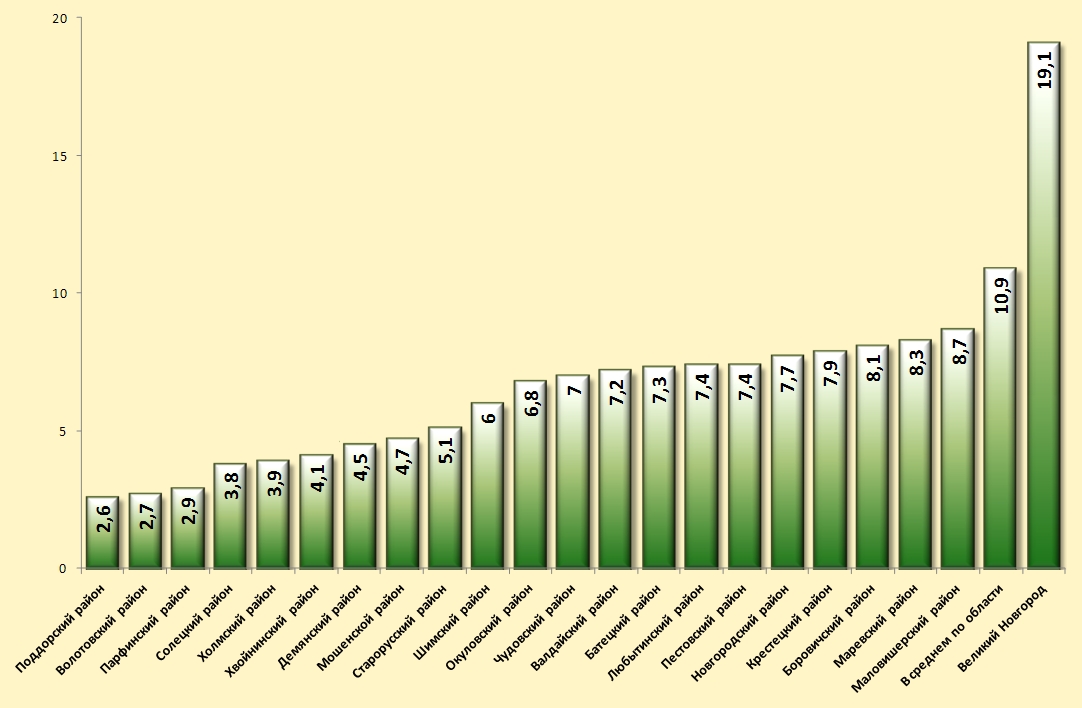 Доля среднесписочной численности, занятых на малых и средних предприятиях (юридических лицах)
в среднесписочной численности, занятых на всех предприятиях и организациях 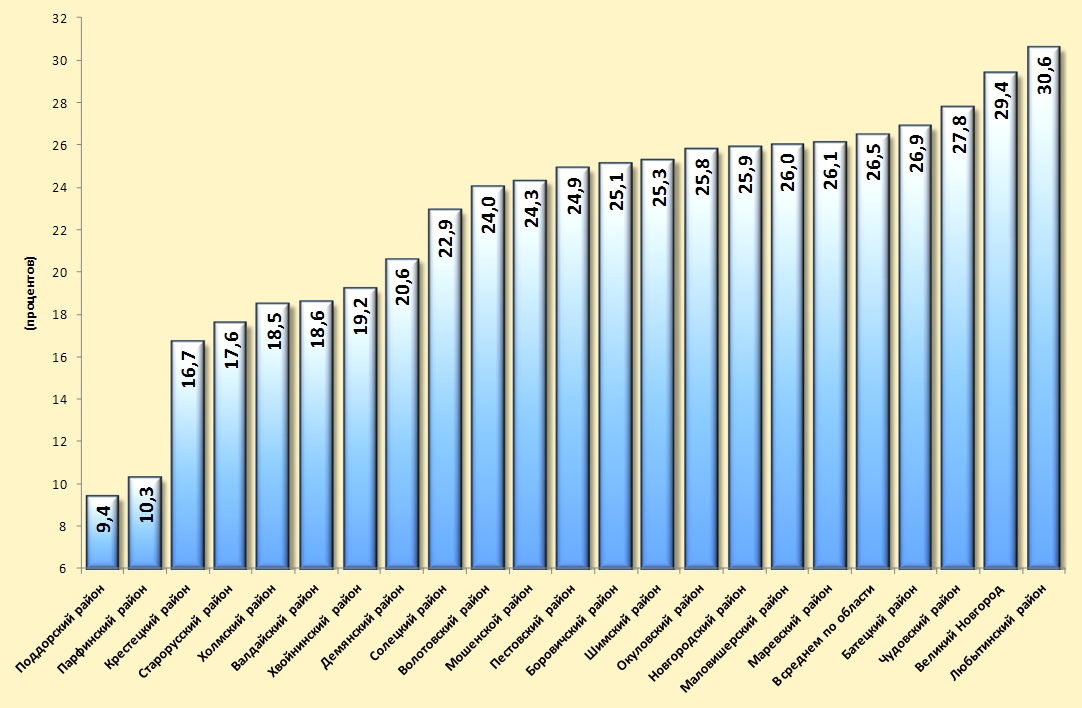  Виды деятельностиКоличество предприятий по годам, ед.Количество предприятий по годам, ед.Количество предприятий по годам, ед.Количество предприятий по годам, ед.Количество предприятий по годам, ед.Количество предприятий по годам, ед. Виды деятельности200920102011201220132014Всего,  в том числе:113311771222124012291199оптовая и розничная торговля; ремонт автотранспортных средств, мотоциклов, бытовых изделий и предметов личного пользования244272278309310305обрабатывающие производства209214224220218215строительство159164171167167162операции с недвижимым имуществом, аренда и предоставление услуг165166195220225222сельское хозяйство, охота и лесное хозяйство13613212710710395транспорт и связь869495838384гостиницы и рестораны576262665850другие777370686566 Виды деятельностиОбъем оборота по годам, млн. руб.Объем оборота по годам, млн. руб.Объем оборота по годам, млн. руб.Объем оборота по годам, млн. руб.Объем оборота по годам, млн. руб.Объем оборота по годам, млн. руб. Виды деятельности200920102011201220132014Всего,  в том числе:28749,737019,844699,253342,457091,562028,9оптовая и розничная торговля; ремонт автотранспортных средств, мотоциклов, бытовых изделий и предметов личного пользования11571,315198,919543,323763,229040,129056,2обрабатывающие производства4953,86617,36893,18066,07343,79082,3строительство4649,15696,37056,37747,28113,99458,2операции с недвижимым имуществом, аренда и предоставление услуг2659,33347,73480,75724,55625,16553,2сельское хозяйство, охота и лесное хозяйство1627,52225,22947,63184,21962,12371,3транспорт и связь1609,31836,72286,61998,82408,52404,1гостиницы и рестораны689,21077,21269,41489,71265,21531,9другие990,21020,51222,21368,81332,91571,7